  Synchronized Skating – 2019-2020   Selection Sheet          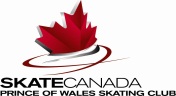 SYNCHRO SESSIONS: START October 1, 2019 to March 5, 2020PROGRAM ASSISTANT POLICYSkaters who are 11 years of age or older are required to be a Program Assistant within our CanSkate Program (Not applicable to members of the Adult Teams).Please complete the PA selection sheet and submit with your skating application.  TeamLocation Program CostPreferenceSynergy Adult Team I Monday 9:00-9:50pmMinimum age requirement is 18 by Jul 1/19.Twin Rinks$325.00Synergy Adult Team II  Wednesday,  6:15-7:05amMinimum age requirement is 19.Twin Rinks$325.00Synergy Adult Team III Wednesday 8:30-9:20pm iceMinimum age requirement is 19. F. Gardens$325.00Synergy Intermediate  Team Saturday  4:00-4:50pm Off Ice (TBD)Tuesday 8:00-8:50pmTwin RinksCowan Heights UCTwin Rinks $590.00Synergy Pre-Novice Team Tuesday 5:15-6:05pmThursday 6:30-7:20am (bi-weekly)Saturday 3:00-3:50pmTwin RinksTwin RinksF. Gardens$560.00Synergy Juvenile Team Saturday 2:00-2:50pmThursday 6:30-7:20am  (bi-weekly)Tuesday 5:15-6:05pmF. GardensTwin Rinks (Bi-Weekly)Twin Rinks$505.00Synergy Pre-Juvenile Team Saturday 7:15-8:00amThursday 6:30-7:20am (bi-weekly)Tuesday 5:15-6:05pmF. GardensTwin Rinks (Bi-Weekly)Twin Rinks$450.00Synergy Elementary TeamSaturday 1:05 -1:50pmF. Gardens$220.00Synergy Beginner I Team Saturday 12:50-1:35pmF. Gardens$220.00